ANKIETA  ZGŁOSZENIOWA   na szkolenie 
 „ Zasady wypełniania Mazowieckiego Elektronicznego Wniosku Aplikacyjnego dla projektów współfinansowanych w ramach Regionalnego Programu Operacyjnego Województwa Mazowieckiego 2007-2013”w dniu 21 września 2009 r.Dane osoby zgłaszanej na szkolenie: [jedna ankieta służy do zgłoszenia jednej osoby] Informacje dodatkowe:Moja wiedza w zakresie zasad aplikowania o środki w ramach RPO WM jest na poziomiePODSTAWOWYM / ZAAWANSOWANYM  [proszę zostawić właściwe określenie poziomu wiedzy]Podając dane wyrażam zgodę na przetwarzanie danych osobowych przez Mazowiecką Jednostkę Wdrażania Programów Unijnych na potrzeby rekrutacji szkolenia, zgodnie 
z Ustawą z dnia 29 sierpnia 1997 r. o ochronie danych osobowych (Dz.U. z 2002 r. Nr 101, poz.926 ze zmianami).Jednocześnie oświadczam, iż przyjmuję do wiadomości fakt, że O ZAKWALIFIKOWANIU MNIE NA SZKOLENIE ZOSTANĘ POWIADOMIONA/Y ODRĘBNYM E-MAILEM               na poniższy adres:Dane teleadresowe instytucji/firmy zgłaszającej osobę na szkolenie:Świadomy odpowiedzialności karnej z art. 233 § 1 KK, oświadczam, że powyższe dane są zgodne prawdą. Zagadnienia, na temat których chcę uzyskać szczegółowe informacje: …………………………………………………………………………………………………………………………..…………………………………………………………………………………………………………………………..………………………………………………………………………………………………………………………......Powyższą ANKIETĘ po wypełnieniu prosimy zapisać, jako dokument w formie pliku WORD, a następnie przesłać na adres: punkt_plock@mazowia.eu
     Zgłoszenia na szkolenia przyjmujemy wyłącznie drogą elektroniczną.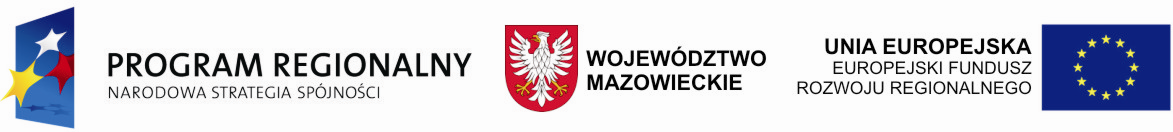 Imię i nazwisko zgłaszanej osobyNumer telefonu kontaktowego do zgłaszanej osoby Funkcja pełniona w reprezentowanej instytucji/firmieAdres e-mail instytucji / firmy zgłaszającej@Pełna nazwa instytucji/firmy zgłaszającej osobę na szkolenieNumer telefonu                  do instytucji/firmy zgłaszającejAdres instytucji/firmy zgłaszającej